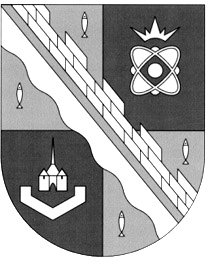 администрация МУНИЦИПАЛЬНОГО ОБРАЗОВАНИЯ                                        СОСНОВОБОРСКИЙ ГОРОДСКОЙ ОКРУГ  ЛЕНИНГРАДСКОЙ ОБЛАСТИРАСПОРЯЖЕНИЕот 21/05/2020 № 163-рО внесении изменений в распоряжение администрацииСосновоборского городского округа от 11.04.2019 № 221-р«Об утверждении Перечня приоритетных рынков товаров и услуг и Плана мероприятий («дорожной карты») по содействиюразвитию конкуренции на территории муниципальногообразования Сосновоборский городской округ Ленинградской области» (с изменениями от 11.09.2019 № 397-р)В соответствии с постановлением Губернатора Ленинградской области от 22.04.2020 № 37- пг «О внесении изменений в постановление Губернатора Ленинградской области от 12 марта 2018 года №10-пг «Об утверждении перечня показателей оценки результативности деятельности глав администраций муниципальных районов и городского округа Ленинградской области «Рейтинг- 47»:1.Внести изменение в распоряжение администрации Сосновоборского городского округа от 11.04.2019 № 221-р «Об утверждении Перечня приоритетных рынков товаров и услуг и Плана мероприятий («дорожной карты») по содействию развитию конкуренции на территории муниципального образования Сосновоборский городской округ Ленинградской области» (с изменениями от 11.09.2019 № 397-р):1.1.Слова «перечень приоритетных рынков товаров и услуг по содействию развитию конкуренции на территории муниципального образования Сосновоборский городской округ Ленинградской области на период 2019-2022 годы» заменить словами «перечень товарных рынков для содействия развитию конкуренции на территории муниципального образования Сосновоборский городской округ Ленинградской области на период 2019-2022 годы» по всему тексту.2. Настоящее распоряжение вступает в силу со дня подписания.3. Контроль за исполнением настоящего распоряжения возложить на первого заместителя главы администрации Сосновоборского городского округа Лютикова С.Г.Глава Сосновоборского городского округа                                                   М.В.ВоронковИсп. Н.А. Смирнова62835; ПТСОГЛАСОВАНО: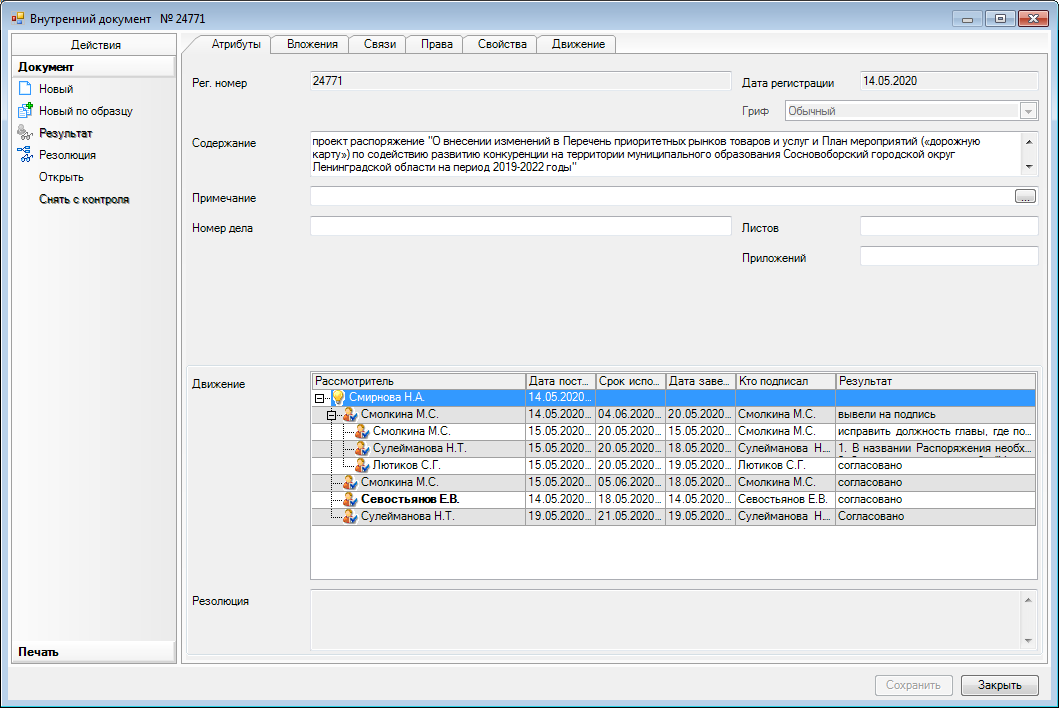  Рассылка:общий отдел,отдел экономического развития,КУМИ